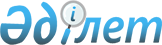 Солтүстік Қазақстан облысы Тайынша ауданы мәслихатының 2021 жылғы 8 қаңтардағы № 444 "Солтүстік Қазақстан облысы Тайынша ауданы Яснополян ауылдық округінің 2021 - 2023 жылдарға арналған бюджетін бекіту туралы" шешіміне өзгерістер мен толықтырулар енгізу туралыСолтүстік Қазақстан облысы Тайынша ауданы мәслихатының 2021 жылғы 6 мамырдағы № 30 шешімі. Солтүстік Қазақстан облысының Әділет департаментінде 2021 жылғы 11 мамырда № 7424 болып тіркелді
      Қазақстан Республикасы Бюджет кодексінің 44, 106, 109-1-баптарына, Қазақстан Республикасы "Қазақстан Республикасындағы жергілікті мемлекеттік басқару және өзін-өзі басқару туралы" Заңының 6-бабы 1-тармағының 2-7) тармақшасына сәйкес Солтүстік Қазақстан облысы Тайынша ауданының мәслихаты ШЕШІМ ҚАБЫЛДАДЫ:
      1. Солтүстік Қазақстан облысы Тайынша ауданы мәслихатының "Солтүстік Қазақстан облысы Тайынша ауданы Яснополян ауылдық округінің 2021 - 2023 жылдарға арналған бюджетін бекіту туралы" 2021 жылғы 8 қаңтардағы № 444 шешіміне (Нормативтік құқықтық актілерді мемлекеттік тіркеу тізілімінде № 6962 болып тіркелген) мынадай өзгерістер мен толықтырулар енгізілсін:
      1-тармақ мынадай редакцияда жазылсын:
      "1. Солтүстік Қазақстан облысы Тайынша ауданы Яснополян ауылдық округінің 2021 – 2023 жылдарға арналған бюджеті тиісінше осы шешімге 1, 2 және 3-қосымшаларға сәйкес, оның ішінде 2021 жылға мынадай көлемдерде бекітілсін:
      1) кірістер – 40481 мың теңге: 
      салықтық түсімдер - 8412 мың теңге;
      салықтық емес түсімдер - 0 мың теңге;
      негізгі капиталды сатудан түсетін түсімдер - 0 мың теңге;
      трансферттер түсімі - 32069 мың теңге;
      2) шығындар - 44385,3 мың теңге;
      3) таза бюджеттік кредиттеу - 0 мың теңге:
      бюджеттік кредиттер - 0 мың теңге;
      бюджеттік кредиттерді өтеу - 0 мың теңге;
      4) қаржы активтерімен операциялар бойынша сальдо - 0 мың теңге:
      қаржы активтерін сатып алу - 0 мың теңге;
      мемлекеттің қаржы активтерін сатудан түсетін түсімдер - 0 мың теңге;
      5) бюджет тапшылығы (профициті) - -3904,3 мың теңге;
      6) бюджет тапшылығын қаржыландыру (профицитін пайдалану) - 3904,3 мың теңге:
      қарыздар түсімі - 0 мың теңге;
      қарыздарды өтеу - 0 мың теңге;
      бюджет қаражатының пайдаланылатын қалдықтары - 3904,3 мың теңге.";
      мынадай мазмұндағы 3-1-тармақпен толықтырылсын:
      "3-1. Осы шешімге 4-қосымшаға сәйкес 2021 жылғы 1 қаңтарға қалыптасқан бюджет қаражатының бос қалдықтары және 2020 жылы республикалық бюджеттен пайдаланылмаған (толық пайдаланылмаған) нысаналы трансферттерді қайтару есебінен 2020 жылға арналған Яснополян ауылдық округі бюджетінің шығыстары көзделсін.";
      мынадай мазмұндағы 4-1-тармақпен толықтырылсын:
      "4-1. 2021 жылға арналған Яснополян ауылдық округінің бюджетінде аудан бюджетінен Яснополян ауылдық округінің бюджетіне хоккей кортын орнатуымен сатып алуға 12500 мың теңге сомасында ағымдағы нысаналы трансферттер түсімі ескерілсін.";
      көрсетілген шешімге 1-қосымша осы шешімге 1-қосымшаға сәйкес жаңа редакцияда жазылсын;
      көрсетілген шешім осы шешімге 2-қосымшаға сәйкес 4-қосымшамен толықтырылсын.
      2. Осы шешім 2021 жылғы 1 қаңтардан бастап қолданысқа енгізіледі. 2021 жылға арналған Солтүстік Қазақстан облысы Тайынша ауданы Яснополян ауылдық округінің бюджеті 2021 жылғы 1 қаңтарға қалыптасқан бюджет қаражатының бос қалдықтары және 2020 жылы республикалық бюджеттен пайдаланылмаған (толық пайдаланылмаған) нысаналы трансферттерді қайтару есебінен 2021 жылға арналған Яснополян ауылдық округі бюджетінің шығыстары
					© 2012. Қазақстан Республикасы Әділет министрлігінің «Қазақстан Республикасының Заңнама және құқықтық ақпарат институты» ШЖҚ РМК
				
      Солтүстік Қазақстан облысы
Тайынша ауданы мәслихаты
сессиясының төрағасы

А. Абдрахманова

      Солтүстік Қазақстан облысы
Тайынша ауданы мәслихатының хатшысы

С. Бекшенов
Солтүстік Қазақстан облысыТайынша ауданы мәслихатының2021 жылғы 6 мамырдағы№ 30 шешіміне1-қосымшаСолтүстік Қазақстан облысыТайынша ауданы мәслихатының 2021 жылғы 8 қаңтардағы № 444 шешіміне 1-қосымша
Санаты 
Санаты 
Санаты 
Атауы
Сомасы,

мың теңге
Сыныбы
Сыныбы
Атауы
Сомасы,

мың теңге
Кіші сыныбы
Атауы
Сомасы,

мың теңге
1) Кірістер
40481
1
Салықтық түсімдер
8412
04
Меншiкке салынатын салықтар
8412
1
Мүлiкке салынатын салықтар
53
3
Жер салығы
413
4
Көлiк құралдарына салынатын салық
7946
4
Трансферттердің түсімдері
32069
 02
Мемлекеттiк басқарудың жоғары тұрған органдарынан түсетiн трансферттер
32069
 3
Аудандардың (облыстық маңызы бар қаланың) бюджетінен трансферттер
32069
Функционалдық топ
Функционалдық топ
Функционалдық топ
Атауы
Сомасы, мың теңге
Бюджеттік бағдарламалардың әкімшісі
Бюджеттік бағдарламалардың әкімшісі
Атауы
Сомасы, мың теңге
Бағдарлама
Атауы
Сомасы, мың теңге
2) Шығындар
44385,3
01
Жалпы сипаттағы мемлекеттік қызметтер
28075,6
124
Аудандық маңызы бар қала, ауыл, кент, ауылдық округ әкімінің аппараты
28075,6
001
Аудандық маңызы бар қала, ауыл, кент, ауылдық округ әкімінің қызметін қамтамасыз ету жөніндегі қызметтер
15575,6
032
Ведомстволық бағыныстағы мемлекеттік мекемелер мен ұйымдардың күрделі шығыстары
12500
07
Тұрғын үй-коммуналдық шаруашылық
6209,3
124
Аудандық маңызы бар қала, ауыл, кент, ауылдық округ әкімінің аппараты
6209,3
008
Елді мекендердегі көшелерді жарықтандыру
2459,3
009
Елді мекендердің санитариясын қамтамасыз ету
3750
08
Мәдениет, спорт, туризм және ақпараттық кеңістiк
5873
124
Аудандық маңызы бар қала, ауыл, кент, ауылдық округ әкімінің аппараты
5873
006
Жергілікті деңгейде мәдени-демалыс жұмысын қолдау
5873
12
Көлік және коммуникация
400
124
Аудандық маңызы бар қала, ауыл, кент, ауылдық округ әкімінің аппараты
400
013
Аудандық маңызы бар қалаларда, ауылдарда, кенттерде, ауылдық округтерде автомобиль жолдарының жұмыс істеуін қамтамасыз ету
400
13
Басқалар
3810
124
Аудандық маңызы бар қала, ауыл, кент, ауылдық округ әкімінің аппараты
3810
040
Өңірлерді дамытудың 2025 жылға дейінгі мемлекеттік бағдарламасы шеңберінде өңірлерді экономикалық дамытуға жәрдемдесу бойынша шараларды іске асыруға ауылдық елді мекендерді жайластыруды шешуге арналған іс-шараларды іске асыру
3810
15
Трансферттер
17,4
124
Аудандық маңызы бар қала, ауыл, кент, ауылдық округ әкімінің аппараты
17,4
048
Пайдаланылмаған (толық пайдаланылмаған) нысаналы трансферттерді қайтару
17,4
3) Таза бюджеттік кредиттеу
0
Бюджеттік кредиттер
0
Санаты
Санаты
Санаты
Атауы
Сомасы, мың теңге
Сыныбы
Сыныбы
Атауы
Сомасы, мың теңге
Кіші сыныбы
Атауы
Сомасы, мың теңге
5
Бюджеттік кредиттерді өтеу
0
Функционалдық топ
Функционалдық топ
Функционалдық топ
Атауы
Сомасы,

мың теңге
Бюджеттік бағдарламалардың әкімшісі
Бюджеттік бағдарламалардың әкімшісі
Атауы
Сомасы,

мың теңге
Бағдарлама
Атауы
Сомасы,

мың теңге
4) Қаржы активтерімен операциялар бойынша сальдо
0
Санаты 
Санаты 
Санаты 
Атауы
Сомасы,

мың теңге
Сыныбы
Сыныбы
Атауы
Сомасы,

мың теңге
Кіші сыныбы
Атауы
Сомасы,

мың теңге
6
Мемлекеттің қаржы активтерін сатудан түсетін түсімдер
0
5) Бюджет тапшылығы (профициті) 
-3904,3
6) Бюджет тапшылығын қаржыландыру (профицитін пайдалану)
3904,3
7
Қарыздар түсімдері
0
Функционалдық топ
Функционалдық топ
Функционалдық топ
Атауы 
Сомасы, мың теңге
Бюджеттік бағдарламалардың әкімшісі
Бюджеттік бағдарламалардың әкімшісі
Атауы 
Сомасы, мың теңге
Бағдарлама
Атауы 
Сомасы, мың теңге
14
Борышқа қызмет көрсету
0
16
Қарыздарды өтеу
0
Санаты
Санаты
Санаты
Атауы
Сомасы, мың теңге
Сыныбы
Сыныбы
Атауы
Сомасы, мың теңге
Кіші сыныбы
Атауы
Сомасы, мың теңге
8
Бюджет қаражатының пайдаланылатын қалдықтары
3904,3
01
Бюджет қаражаты қалдықтары
3904,3
1
Бюджет қаражатының бос қалдықтары
3904,3Солтүстік Қазақстан облысыТайынша ауданы мәслихатының2021 жылғы 6 мамырдағы№ 30 шешіміне2-қосымшаСолтүстік Қазақстан облысыТайынша ауданы мәслихатының2021 жылғы 8 қаңтардағы№ 444 шешіміне4-қосымша
Санаты 
Санаты 
Санаты 
Атауы
Сомасы, мың теңге
Сыныбы
Сыныбы
Атауы
Сомасы, мың теңге
Кіші сыныбы
Атауы
Сомасы, мың теңге
1) Кірістер
3904,3
8
Бюджет қаражатының пайдаланылатын қалдықтары
3904,3
01
Бюджет қаражаты қалдықтары
3904,3
1
Бюджет қаражатының бос қалдықтары
3904,3
Функционалдық топ
Функционалдық топ
Функционалдық топ
Атауы
Сомасы, мың теңге
Бюджеттік бағдарламалардың әкімшісі
Бюджеттік бағдарламалардың әкімшісі
Атауы
Сомасы, мың теңге
Бағдарлама
Атауы
Сомасы, мың теңге
2) Шығындар
3904,3
01
Жалпы сипаттағы мемлекеттік қызметтер
690,6
124
Аудандық маңызы бар қала, ауыл, кент, ауылдық округ әкімінің аппараты
690,6
001
Аудандық маңызы бар қала, ауыл, кент, ауылдық округ әкімінің қызметін қамтамасыз ету жөніндегі қызметтер
690,6
07
Тұрғын үй-коммуналдық шаруашылық
2796,3
124
Аудандық маңызы бар қала, ауыл, кент, ауылдық округ әкімінің аппараты
2796,3
008
Елді мекендердегі көшелерді жарықтандыру
296,3
009
Елді мекендердің санитариясын қамтамасыз ету
2500
12
Көлік және коммуникация
400
124
Аудандық маңызы бар қала, ауыл, кент, ауылдық округ әкімінің аппараты
400
013
Аудандық маңызы бар қалаларда, ауылдарда, кенттерде, ауылдық округтерде автомобиль жолдарының жұмыс істеуін қамтамасыз ету
400
15
Трансферттер
17,4
124
Аудандық маңызы бар қала, ауыл, кент, ауылдық округ әкімінің аппараты
17,4
048
Пайдаланылмаған (толық пайдаланылмаған) нысаналы трансферттерді қайтару
17,4